от 09.09.2020  № 863О внесении изменений в постановление администрации Волгограда от 11 мая 2018 г. № 561 «Об утверждении административного регламента по предоставлению муниципальной услуги «Передача в собственность граждан занимаемых ими жилых помещений муниципального жилищного фонда Волгограда в порядке приватизации» В соответствии с Федеральным законом от 27 июля 2010 г. № 210-ФЗ «Об организации предоставления государственных и муниципальных услуг», постановлением администрации Волгограда от 29 марта 2011 г. № 747 «Об утверждении Порядка разработки и утверждения административных регламентов предоставления муниципальных услуг», руководствуясь статьями 7, 39 Устава города-героя Волгограда, администрация Волгограда ПОСТАНОВЛЯЕТ: 1. Внести в административный регламент по предоставлению муниципальной услуги «Передача в собственность граждан занимаемых ими жилых помещений муниципального жилищного фонда Волгограда в порядке приватизации», утвержденный постановлением администрации Волгограда от 11 мая 2018 г. № 561 «Об утверждении административного регламента по предоставлению муниципальной услуги «Передача в собственность граждан занимаемых ими жилых помещений муниципального жилищного фонда Волгограда в порядке приватизации» (далее – административный регламент), следующие изменения:1.1. В разделе 1:1.1.1. Пункт 1.4 изложить в следующей редакции:«1.4. От имени заявителей при взаимодействии со структурными подразделениями администрации Волгограда при предоставлении муниципальной услуги могут выступать физические и юридические лица, имеющие такое право в соответствии с действующим законодательством Российской Федерации либо в силу наделения их заявителями полномочиями в порядке, установленном действующим законодательством Российской Федерации.».1.1.2. В абзаце пятом подпункта 1.5.4 слова «по форме согласно приложению 1 к настоящему административному регламенту» заменить словами «по форме, утвержденной решением Волгоградской городской Думы от 20 июля 2007 г. № 49/1183 «О принятии Положения о передаче в собственность граждан в порядке приватизации жилых помещений муниципального жилищного фонда, занимаемых на основании договоров социального найма, и жилых помещений в муниципальных общежитиях, переданных в муниципальную собственность от государственных, муниципальных предприятий либо учреждений на территории городского округа Волгоград».1.2. В разделе 2:1.2.1. В пункте 2.5 слова «по форме согласно приложению 2 к настоящему административному регламенту» заменить словами «по форме, утвержденной решением Волгоградской городской Думы от 20 июля 2007 г. № 49/1183 «О принятии Положения о передаче в собственность граждан в порядке приватизации жилых помещений муниципального жилищного фонда, занимаемых на основании договоров социального найма, и жилых помещений в муниципальных общежитиях, переданных в муниципальную собственность от государственных, муниципальных предприятий либо учреждений на территории городского округа Волгоград».1.2.2. Абзац первый пункта 2.6 дополнить словами «со дня регистрации заявления».1.2.3. Подпункт 2.8.1 изложить в следующей редакции:«2.8.1. Для получения муниципальной услуги заявитель либо его представитель представляет следующие документы:заявление, подписанное всеми гражданами (в том числе временно отсутствующими), желающими и имеющими право на приватизацию жилого помещения, в том числе несовершеннолетними в возрасте от 14 до 18 лет, лично либо через своих представителей;копию документа, подтверждающего право граждан на пользование жилым помещением (ордер, договор социального найма, вступившее в законную силу решение суда о признании права пользования жилым помещением на условиях социального найма, другой документ, устанавливающий право на проживание в данном жилом помещении);копию лицевого счета;документы, подтверждающие, что ранее право на приватизацию жилых помещений заявителями не было использовано (в случае перемены места жительства с 11 июля 1991 г.);копии документов, удостоверяющих личность заявителей, (паспортов) для лиц с 14-летнего возраста, имеющих право на приватизацию данного жилого помещения;копии свидетельств о рождении для лиц, не достигших 14-летнего возраста, имеющих право на приватизацию данного жилого помещения;разрешение (согласие) органа опеки и попечительства на приватизацию, если в приватизируемом жилом помещении проживают исключительно несовершеннолетние, а также недееспособные (ограниченно дееспособные);в случае отказа от участия в приватизации имеющих право на приватизацию жилого помещения совершеннолетних и несовершеннолетних в возрасте от 14 до 18 лет лиц – письменное заявление об отказе, нотариально удостоверенное;в случае представления заявления представителем заявителя – копии документа, удостоверяющего личность представителя заявителя, и документа, подтверждающего полномочия представителя заявителя;разрешение (согласие) органа опеки и попечительства на отказ от участия в приватизации жилого помещения несовершеннолетних, недееспособных и ограниченно дееспособных граждан;согласие на обработку персональных данных;копию технического паспорта на приватизируемое жилое помещение;свидетельство о регистрации по месту жительства для лиц, не достигших 14-летнего возраста;адресную справку (при отсутствии у граждан сведений о регистрации, подтвержденных паспортом или свидетельством о регистрации).Для подтверждения, что ранее право на приватизацию жилых помещений не было использовано, заявителями предоставляются соответствующие сведения (документы) организаций (органов) государственного технического учета (технической инвентаризации) объектов или иной организации (органа), передающего в собственность гражданам жилые помещения по месту прежней регистрации с приложением документов, подтверждающих место и период прежней регистрации (копии паспорта или иных документов, удостоверяющих личность, с отметкой о регистрации по месту жительства, иные документально подтвержденные сведения о месте жительства, либо в случае отсутствия документально подтвержденных сведений о регистрации по месту жительства – вступивший в законную силу судебный акт об установлении факта проживания).При отсутствии сведений о регистрации по месту жительства с прежних мест жительства допускается отсутствие подтверждения регистрации по месту жительства сроком не более трех месяцев. В случае если срок отсутствия подтверждения регистрации по месту жительства превышает три месяца, заявитель может подтвердить факт проживания по определенному адресу военным билетом, справкой о пребывании в местах лишения свободы, справкой о длительном нахождении на стационарном лечении или предоставить адресную справку об отсутствии постоянной регистрации в этот период.При представлении копий документов заявитель либо его представитель предъявляют оригиналы документов. Оригиналы документов сличаются с копиями документов и возвращаются заявителю.Заявитель вправе представить документы в виде нотариально удостоверенных копий.Заявление и документы, представленные в электронной форме, подписываются усиленной квалифицированной электронной подписью заявителя (представителя заявителя) с использованием федеральной государственной информационной системы «Единый портал государственных и муниципальных услуг (функций)» (www.gosuslugi.ru).».1.2.4. Подпункт 2.8.2 признать утратившим силу.1.2.5. В пункте 2.9:1.2.5.1. Абзац второй изложить в следующей редакции:«сведения о лицах, зарегистрированных в жилом помещении (до 17 апреля 2018 г.);».1.2.5.2. В абзаце четвертом слова «При отсутствии указанных документов в соответствующем органе или организации, специалист департамента или 
ГКУ ВО «МФЦ» вправе запросить их у заявителя» исключить.1.2.6. Абзац четвертый пункта 2.12 изложить в следующей редакции:«Заявление и документы, представленные в электронной форме, подписываются усиленной квалифицированной электронной подписью заявителя (представителя заявителя) с использованием федеральной государственной информационной системы «Единый портал государственных и муниципальных услуг (функций)» (www.gosuslugi.ru).». 1.2.7. В пункте 2.17:1.2.7.1. Абзац первый изложить в следующей редакции:«2.17. Требования к помещениям, в которых предоставляется муниципальная услуга, залу ожидания, местам заполнения заявления, информационным стендам с образцами их заполнения и перечнем документов, необходимых для предоставления муниципальной услуги.».1.2.7.2. Дополнить абзацами следующего содержания:«В помещениях департамента, предназначенных для работы с заявителями, размещаются информационные стенды, обеспечивающие получение информации о предоставлении муниципальной услуги.Перечень информационных материалов, размещаемых на информационных стендах департамента, приведен в подпункте 1.5.4 раздела 1 настоящего административного регламента. Визуальная, текстовая информация о порядке предоставления муниципальной услуги размещается на информационном стенде, а также в федеральной государственной информационной системе «Единый портал государственных и муниципальных услуг (функций)» (www.gosuslugi.ru), на официальном портале Губернатора и Администрации Волгоградской области в разделе «Государственные услуги», официальном сайте администрации Волгограда в информационно-телекоммуникационной сети Интернет.Оформление визуальной, текстовой информации о порядке предоставления муниципальной услуги должно соответствовать оптимальному зрительному восприятию этой информации гражданами.».1.2.8. Дополнить пунктом 2.20 следующего содержания:«2.20. Иные требования с учетом особенностей предоставления
муниципальной услуги в электронной форме.При предоставлении муниципальной услуги обеспечивается возможность получения информации заявителем посредством федеральной государственной информационной системы «Единый портал государственных и муниципальных услуг (функций)» (www.gosuslugi.ru), официального портала Губернатора и Администрации Волгоградской области (www.volgograd.ru, раздел «Государственные услуги»), официального сайта администрации Волгограда в информационно-телекоммуникационной сети Интернет (www.volgadmin.ru, раздел «Муниципальные услуги»).1.3. В разделе 3:1.3.1. Наименование раздела дополнить словами «, а также особенности выполнения административных процедур через ГКУ ВО «МФЦ».1.3.2. В подпункте 3.1.2, пункте 3.3, подпункте 3.3.1 слова «(при наличии технической возможности)» исключить.1.3.3. Абзац второй подпункта 3.3.1.2 изложить в следующей редакции:«предоставляет посредством межведомственного электронного взаимодействия сведения о лицах, зарегистрированных в жилом помещении (до 17 апреля 2018 г.),». 1.4. В разделе 5:1.4.1. Пункт 5.1 изложить в следующей редакции:«5.1. Заявитель либо его уполномоченные представители могут обратиться с жалобой на нарушение порядка предоставления муниципальной услуги, решения и действия (бездействие) департамента, его должностных лиц,
ГКУ ВО «МФЦ», его работников, организаций, привлекаемых ГКУ ВО «МФЦ» в соответствии с частью 1.1 статьи 16 Федерального закона от 27 июля 2010 г. № 210-ФЗ «Об организации предоставления государственных и муниципальных услуг», а также их работников, в том числе в следующих случаях:».1.4.2. В пункте 5.2: 1.4.2.1. Абзац второй изложить в следующей редакции:«наименование департамента, его должностного лица либо муниципального служащего, ГКУ ВО «МФЦ», его руководителя и (или) работника, организаций, привлекаемых ГКУ ВО «МФЦ» в соответствии с частью 1.1 статьи 16 Федерального закона от 27 июля 2010 г. № 210-ФЗ «Об организации предоставления государственных и муниципальных услуг», их руководителей и (или) работников, решения и действия (бездействие) которых обжалуются;».1.4.2.2. Абзац четвертый изложить в следующей редакции:«сведения об обжалуемых решениях и действиях (бездействии) департамента, его должностного лица либо муниципального служащего, ГКУ ВО «МФЦ», его работника, организаций, привлекаемых ГКУ ВО «МФЦ» в соответствии с частью 1.1 статьи 16 Федерального закона от 27 июля 2010 г. № 210-ФЗ «Об организации предоставления государственных и муниципальных услуг», их работников;».1.4.3. Приложения 1, 2 к административному регламенту признать утратившими силу.2. Департаменту муниципального имущества администрации Волгограда обеспечить внесение изменений в государственную информационную систему «Региональный реестр государственных и муниципальных услуг (функций) 
Волгоградской области», на официальном сайте администрации Волгограда в информационно-телекоммуникационной сети Интернет (www.volgadmin.ru) и контроль за обновлением сведений об услугах на Едином портале государственных и муниципальных услуг (функций) (www.gosuslugi.ru), официальном портале Губернатора и Администрации Волгоградской области (www.volgograd.ru).3. Настоящее постановление вступает в силу со дня его официального опубликования.4. Контроль за исполнением настоящего постановления возложить
на первого заместителя главы Волгограда Пешкову И.С.Исполняющий полномочияглавы Волгограда					         И.С.Пешкова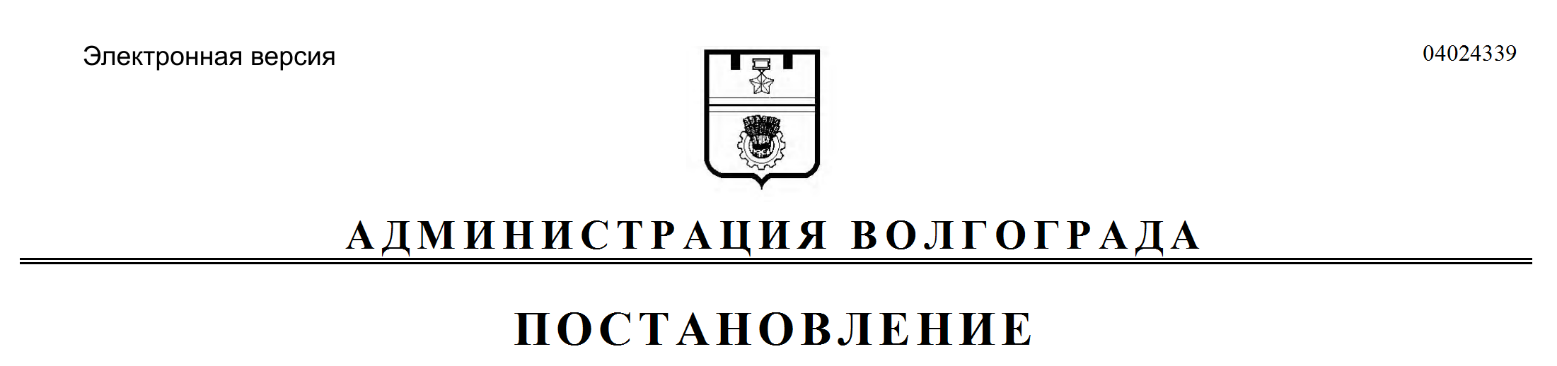 